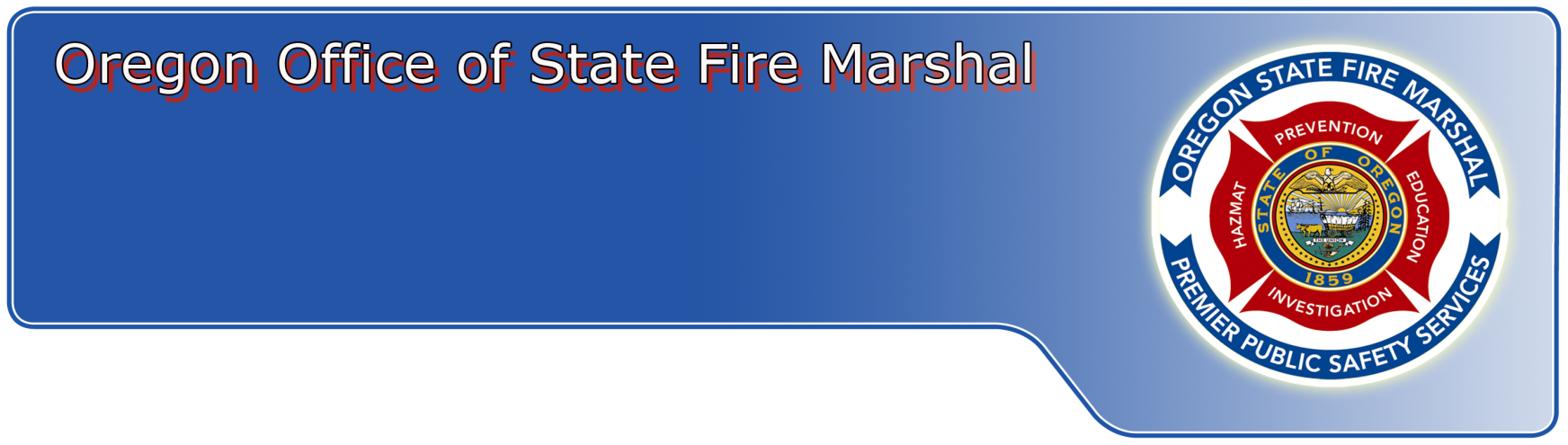 Revised 1/2019COMMENTS:Comments:	ATTACH A SEPARATE SHEET OF PAPER WITH A DETAILED MAP OF THE DISPLAY SITE SHOWING THE FOLLOWING:Fall-Out Area: the area over which aerial shells are fired. The shells burst over this area, and unsafe debris and malfunctioning aerial shells fall into this area. The fall-out area is the location where a typical aerial shell dud will fall to the ground considering wind and the angle of mortar placement. At a minimum, the fall-out area shall be the required separation distance based on the table of distances as required in OAR 837-12-850.Discharge Site: the area immediately surrounding the area where fireworks are ignited for an outdoor display. Include all dimensions of the discharge site.Display Site: the immediate area where a fireworks display is conducted and shall include the discharge site, the fallout area, and the required separation distance from the fireworks discharge site to spectator viewing areas. The display site does not include spectator viewing areas or vehicle parking areas.Distance: from the outside measurement of the discharge site to spectators, overhead obstructions, buildings, highways, parking areas. Show distances in feet.  Important: Completed application and fee must be received by the State Fire Marshal15 days prior to the date of the proposed display. See OAR 837-012-0700 through 837-012-0845 for complete requirements. A separate permit will be issued.All sections must be completed. Do not use the word “SAME”.Mail fee and applications to:Office of State Fire MarshalRegulatory Services DivisionFireworks Program PO Box 4395 Unit 09Portland, OR 97208-4395OSFM USE ONLYFEE: $100   PCA 45134 Object Code 0231                        ISSUE ____________       P_______ - G_________OSFM USE ONLYFEE: $100   PCA 45134 Object Code 0231                        ISSUE ____________       P_______ - G_________APPLICANT SPONSOR NAMEAPPLICANT SPONSOR NAMEAPPLICANT SPONSOR NAMEAPPLICANT SPONSOR NAMEAPPLICANT SPONSOR NAMEAPPLICANT SPONSOR NAMEADDRESSSTREET ADDRESSSTREET ADDRESSSTREET ADDRESSSTREET ADDRESSSTREET ADDRESSSTREET ADDRESSCITYCITYCITYCITYCITYCITYCITYSTATESTATESTATEZIPBUSINESS PHONEHOME PHONEHOME PHONEHOME PHONEHOME PHONEFAX #FAX #FAX #FAX #EMAILNAME OF PERSON COMPLETING APPLICATIONNAME OF PERSON COMPLETING APPLICATIONNAME OF PERSON COMPLETING APPLICATIONNAME OF PERSON COMPLETING APPLICATIONNAME OF PERSON COMPLETING APPLICATIONNAME OF PERSON COMPLETING APPLICATIONNAME OF PERSON COMPLETING APPLICATIONNAME OF PERSON COMPLETING APPLICATIONNAME OF PERSON COMPLETING APPLICATIONNAME OF PERSON COMPLETING APPLICATIONPRINTEDPRINTEDPRINTEDPRINTEDPRINTEDPRINTEDPRINTEDSIGNATURESIGNATURESIGNATURESIGNATUREADDRESSSTREET ADDRESSSTREET ADDRESSSTREET ADDRESSSTREET ADDRESSSTREET ADDRESSSTREET ADDRESSCITYCITYCITYCITYCITYCITYCITYSTATESTATESTATEZIPBUSINESS PHONEHOME PHONEHOME PHONEHOME PHONEHOME PHONEFAX #FAX #FAX #FAX #EMAILDISPLAY INFORMATIONDISPLAY INFORMATIONDISPLAY INFORMATIONDISPLAY INFORMATIONDISPLAY INFORMATIONDISPLAY INFORMATIONDISPLAY INFORMATIONDISPLAY INFORMATIONDISPLAY INFORMATIONDISPLAY INFORMATIONDISPLAY INFORMATIONDISPLAY INFORMATIONDISPLAY INFORMATIONDISPLAY INFORMATIONDISPLAY INFORMATIONDISPLAY INFORMATIONDISPLAY INFORMATIONDISPLAY INFORMATIONDISPLAY INFORMATIONDISPLAY INFORMATIONDISPLAY INFORMATIONDISPLAY INFORMATIONDATE OF DISPLAYDATE OF DISPLAY     TIME OF DISPLAY     TIME OF DISPLAY     TIME OF DISPLAY     TIME OF DISPLAYCHECK ONE:CHECK ONE:CHECK ONE:CHECK ONE:CHECK ONE: LAND  DISPLAY           BARGE DISPLAY         BARGE DIMENSIONS IN FEET     X      LAND  DISPLAY           BARGE DISPLAY         BARGE DIMENSIONS IN FEET     X      LAND  DISPLAY           BARGE DISPLAY         BARGE DIMENSIONS IN FEET     X      LAND  DISPLAY           BARGE DISPLAY         BARGE DIMENSIONS IN FEET     X      LAND  DISPLAY           BARGE DISPLAY         BARGE DIMENSIONS IN FEET     X      LAND  DISPLAY           BARGE DISPLAY         BARGE DIMENSIONS IN FEET     X      LAND  DISPLAY           BARGE DISPLAY         BARGE DIMENSIONS IN FEET     X      LAND  DISPLAY           BARGE DISPLAY         BARGE DIMENSIONS IN FEET     X      LAND  DISPLAY           BARGE DISPLAY         BARGE DIMENSIONS IN FEET     X      LAND  DISPLAY           BARGE DISPLAY         BARGE DIMENSIONS IN FEET     X      LAND  DISPLAY           BARGE DISPLAY         BARGE DIMENSIONS IN FEET     X      LAND  DISPLAY           BARGE DISPLAY         BARGE DIMENSIONS IN FEET     X      LAND  DISPLAY           BARGE DISPLAY         BARGE DIMENSIONS IN FEET     X      LAND  DISPLAY           BARGE DISPLAY         BARGE DIMENSIONS IN FEET     X      LAND  DISPLAY           BARGE DISPLAY         BARGE DIMENSIONS IN FEET     X      LAND  DISPLAY           BARGE DISPLAY         BARGE DIMENSIONS IN FEET     X      LAND  DISPLAY           BARGE DISPLAY         BARGE DIMENSIONS IN FEET     X     CHECK ALL THAT APPLY: CHECK ALL THAT APPLY: CHECK ALL THAT APPLY: CHECK ALL THAT APPLY: CHECK ALL THAT APPLY:  FIRE ELECTRICALLY    FIRED MANUALLY                          FIRE ELECTRICALLY    FIRED MANUALLY                          FIRE ELECTRICALLY    FIRED MANUALLY                          FIRE ELECTRICALLY    FIRED MANUALLY                          FIRE ELECTRICALLY    FIRED MANUALLY                          FIRE ELECTRICALLY    FIRED MANUALLY                          FIRE ELECTRICALLY    FIRED MANUALLY                          FIRE ELECTRICALLY    FIRED MANUALLY                          FIRE ELECTRICALLY    FIRED MANUALLY                          FIRE ELECTRICALLY    FIRED MANUALLY                          FIRE ELECTRICALLY    FIRED MANUALLY                          FIRE ELECTRICALLY    FIRED MANUALLY                          FIRE ELECTRICALLY    FIRED MANUALLY                          FIRE ELECTRICALLY    FIRED MANUALLY                          FIRE ELECTRICALLY    FIRED MANUALLY                          FIRE ELECTRICALLY    FIRED MANUALLY                          FIRE ELECTRICALLY    FIRED MANUALLY                         DISPLAY ADDRESSDISPLAY ADDRESSDISPLAY ADDRESSSTREET ADDRESSSTREET ADDRESSSTREET ADDRESSSTREET ADDRESSSTREET ADDRESSCITYCITYCITYCITYCITYCITYSTATESTATESTATEZIPNAME OF WHOLESALERNAME OF WHOLESALERNAME OF WHOLESALERNAME OF WHOLESALERNAME OF WHOLESALERNAME OF WHOLESALERNAME OF WHOLESALERNAME OF WHOLESALERNAME OF WHOLESALERNAME OF WHOLESALERNAME OF WHOLESALERNAME OF WHOLESALERNAME OF WHOLESALERNAME OF WHOLESALERNAME OF WHOLESALERNAME OF WHOLESALERNAME OF WHOLESALERNAME OF WHOLESALERNAME OF WHOLESALERNAME OF WHOLESALERNAME OF WHOLESALERNAME OF WHOLESALERGENERAL WHOLESALERGENERAL WHOLESALERGENERAL WHOLESALERGENERAL WHOLESALERLIMITED WHOLESALERLIMITED WHOLESALERLIMITED WHOLESALERLIMITED WHOLESALERGENERAL FIREWORKSType of FireworksQtyType of FireworksQtyType of FireworksQtyLIMITED FIREWORKSType of FireworksQtyType of FireworksQtyType of FireworksQtySPECIAL EFFECT FIREWORKSType of FireworksQtyType of FireworksQtyType of FireworksQtyOPERATOR AND ASSISTANT INFORMATIONDISPLAY OPERATORDISPLAY OPERATOROPERATOR ASSISTANT (Minimum of one assistant is required for each display)OPERATOR ASSISTANT (Minimum of one assistant is required for each display)FIREWORKS STORAGE SITE -  INFORMATION AND SIGNATURESFIREWORKS STORAGE SITE -  INFORMATION AND SIGNATURESFIREWORKS STORAGE ADDRESS PRIOR TO THE DISPLAYFIREWORKS STORAGE ADDRESS PRIOR TO THE DISPLAYFIRE AUTHORITY SIGNATURE FOR STORAGE LOCATIONFIRE AUTHORITY SIGNATURE FOR STORAGE LOCATIONAuthorized Signature	           Print NameSite Inspection Conducted  Yes   No      Date  ________________________  Inspector Signature___________________________________________________Authorized Signature	           Print NameSite Inspection Conducted  Yes   No      Date  ________________________  Inspector Signature___________________________________________________Authorized Signature	           Print NameSite Inspection Conducted  Yes   No      Date  ________________________  Inspector Signature___________________________________________________FIREWORKS DISPLAY SITE SIGNATURESFIREWORKS DISPLAY SITE SIGNATURESFIREWORKS DISPLAY SITE SIGNATURESFIREWORKS DISPLAY SITE SIGNATURESFIREWORKS DISPLAY SITE SIGNATURESFIREWORKS DISPLAY SITE SIGNATURESFIREWORKS DISPLAY SITE SIGNATURESFIREWORKS DISPLAY SITE SIGNATURESFIREWORKS DISPLAY SITE SIGNATURESFIREWORKS DISPLAY SITE SIGNATURESFIREWORKS DISPLAY SITE SIGNATURESFIREWORKS DISPLAY SITE SIGNATURESFIREWORKS DISPLAY SITE SIGNATURESFIREWORKS DISPLAY SITE SIGNATURESFIREWORKS DISPLAY SITE SIGNATURESFIRE AUTHORITY AND LAW ENFORCEMENT SIGNATURES FOR DISPLAY SITEFIRE AUTHORITY AND LAW ENFORCEMENT SIGNATURES FOR DISPLAY SITEFIRE AUTHORITY AND LAW ENFORCEMENT SIGNATURES FOR DISPLAY SITEFIRE AUTHORITY AND LAW ENFORCEMENT SIGNATURES FOR DISPLAY SITEFIRE AUTHORITY AND LAW ENFORCEMENT SIGNATURES FOR DISPLAY SITEFIRE AUTHORITY AND LAW ENFORCEMENT SIGNATURES FOR DISPLAY SITEFIRE AUTHORITY AND LAW ENFORCEMENT SIGNATURES FOR DISPLAY SITEFIRE AUTHORITY AND LAW ENFORCEMENT SIGNATURES FOR DISPLAY SITEFIRE AUTHORITY AND LAW ENFORCEMENT SIGNATURES FOR DISPLAY SITEFIRE AUTHORITY AND LAW ENFORCEMENT SIGNATURES FOR DISPLAY SITEFIRE AUTHORITY AND LAW ENFORCEMENT SIGNATURES FOR DISPLAY SITEFIRE AUTHORITY AND LAW ENFORCEMENT SIGNATURES FOR DISPLAY SITEFIRE AUTHORITY AND LAW ENFORCEMENT SIGNATURES FOR DISPLAY SITEFIRE AUTHORITY AND LAW ENFORCEMENT SIGNATURES FOR DISPLAY SITEFIRE AUTHORITY AND LAW ENFORCEMENT SIGNATURES FOR DISPLAY SITEFIRE AUTHORITYFIRE AUTHORITYFIRE AUTHORITYFIRE AUTHORITYFIRE AUTHORITYFIRE AUTHORITYFIRE AUTHORITYFIRE AUTHORITYLAW ENFORCEMENTLAW ENFORCEMENTLAW ENFORCEMENTLAW ENFORCEMENTLAW ENFORCEMENTLAW ENFORCEMENTLAW ENFORCEMENTDept NameDept NameAddressAddressCityCityStateZipCityCityStateZipZipPhoneFaxFaxPhoneFaxEmailEmailAuthorized SignatureAuthorized SignaturePrint NamePrint NameSite Inspection Conducted  Site Inspection Conducted   Yes   No Yes   No Yes   NoDateDateSite Inspection Conducted  Site Inspection Conducted   Yes   No     Yes   No    DateDateInspector SignatureInspector SignatureInspector SignatureInspector SignatureInspector SignatureInspector SignatureMAP INFORMATION